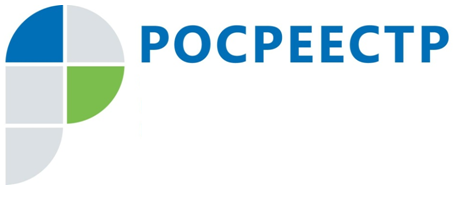 В 2021 году произойдут изменения в области лицензирования геодезической и картографической деятельностиС 1 января 2021 года вступает в силу постановление Правительства РФ от 28.07.2020 № 1126 «О лицензировании геодезической и картографической деятельности» (вместе с «Положением о лицензировании геодезической и картографической деятельности») (далее – Положение) за исключением пункта 2, вступившего в силу со дня официального опубликования (опубликован на Официальном интернет-портале правовой информации http://www.pravo.gov.ru - 03.08.2020).В Положении актуализирован перечень лицензионных требований, предъявляемых к соискателю лицензии (лицензиату). Также при проведении плановых проверок лицензиатов будет необходимо использовать проверочные листы (список контрольных вопросов).Также с 1 января 2021 года вступает в силу приказ Федеральной службы государственной регистрации, кадастра и картографии (далее – Росреестр) от 28.09.2020 № П/0353 «Об утверждении форм документов, используемых Федеральной службой государственной регистрации, кадастра и картографии в процессе лицензирования геодезической и картографической деятельности». Данным приказом Росреестра утверждены, в том числе формы заявлений о предоставлении лицензии, о переоформлении лицензий для юридического лица, для индивидуального предпринимателя, формы уведомлений об отказе в переоформлении лицензии, о приостановлении действия лицензии и др. Страницы групп Управления Росреестра Тульской области в социальных сетях:https://vk.com/rosreestr71tula https://instagram.com/rosreestr_71?igshid=1mvox7mui1fiz